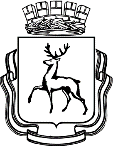 АДМИНИСТРАЦИЯ ГОРОДА НИЖНЕГО НОВГОРОДАДепартамент инвестиционной политики, внешнеэкономических связей, предпринимательства и туризмаП Р И К А ЗВ соответствии с положениями постановления администрации города Нижнего Новгорода от 23.04.2020 № 1364 «О мерах по реализации Указа Губернатора Нижегородской области от 07.04.2020 года № 53 «О мерах поддержки организаций и лиц, пострадавших от распространения новой коронавирусной инфекции (COVID-19)» (далее – Постановление №1364) в связи с поступившими от 30.11.2020 №Сл-01-08-659637/20, от 01.12.2020 №Сл-01-08-663287/20, от 03.12.2020 №Сл-01-08-668164/20 письмами Нижегородского района города Нижнего Новгорода.ПРИКАЗЫВАЮ:Внести изменения в п.33 приложения №1 к приказу №43 от 30.09.2020 об утверждении сводного реестра получателей финансовой помощи (субсидий) юридическим лицам и индивидуальным предпринимателям города Нижнего Новгорода, пострадавшим от распространения новой коронавирусной инфекции (COVID-19), в целях возмещения затрат на оплату труда работникам в период действия режима повышенной готовности, в части изменения объема субсидии ООО "НЕГРОНИ" на возмещение оплаты труда работникам с «256988,71» на «252997,24» в связи с технической ошибкой, допущенной в протоколе заседания городской комиссии по оказанию мер поддержки Нижегородского района №81/01-09/2020-05 от 28.09.2020.Внести изменения в п.1 приложения №1 к приказу №190 от 25.08.2020 об утверждении сводного реестра получателей финансовой помощи (субсидий) юридическим лицам и индивидуальным предпринимателям города Нижнего Новгорода, пострадавшим от распространения новой коронавирусной инфекции (COVID-19), в целях возмещения затрат на оплату труда работникам в период действия режима повышенной готовности, в части изменения объема субсидии ООО "Мега-Лига" на возмещение оплаты труда работникам с «123004,36» на «121736,29» в связи с технической ошибкой, допущенной в протоколе заседания городской комиссии по оказанию мер поддержки Нижегородского района №60/01-08/2020-05 от 18.08.2020.Внести изменения в п.26 приложения №1 к приказу №32 от 25.09.2020 об утверждении сводного реестра получателей финансовой помощи (субсидий) юридическим лицам и индивидуальным предпринимателям города Нижнего Новгорода, пострадавшим от распространения новой коронавирусной инфекции (COVID-19), в целях возмещения затрат на оплату коммунальных услуг в период действия режима повышенной готовности, в части изменения объема субсидии ООО "Бар-НН" на возмещение коммунальных услуг с «56838,74» на «51967,50» в связи с технической ошибкой, допущенной в протоколе заседания городской комиссии по оказанию мер поддержки Нижегородского района №79/01-09/2020-05 от 23.09.2020.Внести изменения в п.28 приложения №1 к приказу №46 от 02.10.2020 об утверждении сводного реестра получателей финансовой помощи (субсидий) юридическим лицам и индивидуальным предпринимателям города Нижнего Новгорода, пострадавшим от распространения новой коронавирусной инфекции (COVID-19), в целях возмещения затрат на оплату труда работникам в период действия режима повышенной готовности, в части изменения объема субсидии ООО "Орбита" на возмещение оплаты труда работникам с «810468,97» на «819643,97» в связи с технической ошибкой, допущенной в протоколе заседания городской комиссии по оказанию мер поддержки Нижегородского района №83/01-09/2020-05  от 30.09.2020.Внести изменения в п.1 приложения №1 к приказу №57 от 12.10.2020 об утверждении сводного реестра получателей финансовой помощи (субсидий) юридическим лицам и индивидуальным предпринимателям города Нижнего Новгорода, пострадавшим от распространения новой коронавирусной инфекции (COVID-19), в целях возмещения затрат на оплату труда работникам в период действия режима повышенной готовности, в части изменения объема субсидии ООО "Лабиринт" на возмещение оплаты труда работникам с «276486,70» на «278737» в связи с технической ошибкой, допущенной в протоколе заседания городской комиссии по оказанию мер поддержки Нижегородского района №88/01-10/2020-05  от 07.10.2020.Внести изменения в п.2 приложения №1 к приказу №189 от 25.08.2020 об утверждении сводного реестра получателей финансовой помощи (субсидий) юридическим лицам и индивидуальным предпринимателям города Нижнего Новгорода, пострадавшим от распространения новой коронавирусной инфекции (COVID-19), в целях возмещения затрат на оплату коммунальных услуг в период действия режима повышенной готовности, в части изменения объема субсидии ИП Ханмамедову Мазагиру Баласултану оглы на возмещение коммунальных услуг с «396223,79» на «396223,78» в связи с технической ошибкой, допущенной в протоколе заседания городской комиссии по оказанию мер поддержки Нижегородского района №61/01-08/2020-05 от 20.08.2020.Внести изменения в п.1 приложения №1 к приказу №188 от 25.08.2020 об утверждении сводного реестра получателей финансовой помощи (субсидий) юридическим лицам и индивидуальным предпринимателям города Нижнего Новгорода, пострадавшим от распространения новой коронавирусной инфекции (COVID-19), в целях возмещения затрат на оплату труда работникам в период действия режима повышенной готовности, и в части изменения объема субсидии ООО «Мило Клуб» на возмещение оплаты труда работникам с «157493,83» на «275305,61» в связи с технической ошибкой, допущенной в протоколе заседания городской комиссии по оказанию мер поддержки Нижегородского района №61/01-08/2020-05  от 20.08.2020.Внести изменения в п.98 приложения №1 к приказу №46 от 02.10.2020 об утверждении сводного реестра получателей финансовой помощи (субсидий) юридическим лицам и индивидуальным предпринимателям города Нижнего Новгорода, пострадавшим от распространения новой коронавирусной инфекции (COVID-19), в целях возмещения затрат на оплату труда работникам в период действия режима повышенной готовности, и в части изменения объема субсидии ООО "Кристалл" на возмещение оплаты труда работникам с «449375,38» на «436260,04» в связи с технической ошибкой, допущенной в протоколе заседания городской комиссии по оказанию мер поддержки Нижегородского района №84/01-10/2020-05  от 01.10.2020.Внести изменения в п.99 приложения №1 к приказу №46 от 02.10.2020 об утверждении сводного реестра получателей финансовой помощи (субсидий) юридическим лицам и индивидуальным предпринимателям города Нижнего Новгорода, пострадавшим от распространения новой коронавирусной инфекции (COVID-19), в целях возмещения затрат на оплату труда работникам в период действия режима повышенной готовности, и в части изменения объема субсидии ООО "Лабиринт" на возмещение оплаты труда работникам с «272670,84» на «274960,23» в связи с технической ошибкой, допущенной в протоколе заседания городской комиссии по оказанию мер поддержки Нижегородского района №84/01-10/2020-05  от 01.10.2020.Внести изменения в п.2 приложения №1 к приказу №57 от 12.10.2020 об утверждении сводного реестра получателей финансовой помощи (субсидий) юридическим лицам и индивидуальным предпринимателям города Нижнего Новгорода, пострадавшим от распространения новой коронавирусной инфекции (COVID-19), в целях возмещения затрат на оплату труда работникам в период действия режима повышенной готовности, и в части изменения объема субсидии ООО "Гость-НН" на возмещение оплаты труда работникам с «74544,20» на «74728,40» в связи с технической ошибкой, допущенной в протоколе заседания городской комиссии по оказанию мер поддержки Нижегородского района №88/01-10/2020-05  от 07.10.2020.Внести изменения в п.9 приложения №1 к приказу №43 от 30.09.2020 об утверждении сводного реестра получателей финансовой помощи (субсидий) юридическим лицам и индивидуальным предпринимателям города Нижнего Новгорода, пострадавшим от распространения новой коронавирусной инфекции (COVID-19), в целях возмещения затрат на оплату труда работникам в период действия режима повышенной готовности, и в части изменения объема субсидии ООО "Юпитер" на возмещение оплаты труда работникам с «640384,93» на «636827,53» в связи с технической ошибкой, допущенной в протоколе заседания городской комиссии по оказанию мер поддержки Нижегородского района №80/01-09/2020-05  от 24.09.2020.Внести изменения в п.13 приложения №1 к приказу №43 от 30.09.2020 об утверждении сводного реестра получателей финансовой помощи (субсидий) юридическим лицам и индивидуальным предпринимателям города Нижнего Новгорода, пострадавшим от распространения новой коронавирусной инфекции (COVID-19), в целях возмещения затрат на оплату труда работникам в период действия режима повышенной готовности, и в части изменения объема субсидии ООО ЭБ "НЕСКУЧНЫЙ НИЖНИЙ" на возмещение оплаты труда работникам с «51271,54» на «69424,71» в связи с технической ошибкой, допущенной в протоколе заседания городской комиссии по оказанию мер поддержки Нижегородского района №80/01-09/2020-05  от 24.09.2020Контроль оставляю за собой.Директор департамента 		     		                      	                      	А.В. СимагинПриложение № 1к Приказу «О внесении изменений в Приказы об утверждении сводных реестров получателей субсидий»Утверждено:Директор департамента инвестиционной политики, внешнеэкономических связей, предпринимательства и туризма____________________________(подпись)«____»______________2020года№О внесении изменений в Приказы об утверждении сводных реестров получателей субсидий №п.п.Район№ ПриказаДата комиссииНаименование организации, ФИО индивидуального предпринимателяИНН/КППОбъём субсидий (руб.)Период предоставления субсидий33Нижегородский4328.09.2020ООО "НЕГРОНИ"5260411001/526001001252997,24с 01.06.2020 по 31.07.20201Нижегородский19018.08.2020ООО "Мега-Лига"5260152780/526001001121736,29с 28.03.2020 по 30.06.202026Нижегородский3223.09.2020ООО "Бар-НН"5260328064/52600100151967,50с 01.07.2020 по 31.07.202028Нижегородский4630.09.2020ООО "Орбита"5260134326/526001001819643,97с 01.07.2020 по 31.07.20201Нижегородский5707.10.2020ООО "Лабиринт"5260052176/526001001278737с 01.08.2020 по 31.08.20202Нижегородский18920.08.2020ИП Ханмамедов Мазагир Баласултан оглы526019764102396223,78с 01.04.2020 по 30.06.20201Нижегородский18820.08.2020ООО «Мило Клуб»5260303609/526001001275305,61с 01.04.2020 по 30.06.202098Нижегородский4601.10.2020ООО "Кристалл"5260121704/526001001436260,04с 01.08.2020 по 31.08.202099Нижегородский4601.10.2020ООО "Лабиринт"5260052176/526001001274960,23с 01.07.2020 по 31.07.20202Нижегородский5707.10.2020ООО "Гость-НН"5260456299/52600100174728,40с 01.05.2020 по 31.07.20209Нижегородский4324.09.2020ООО "Юпитер"5260414852/526001001636827,53с 01.08.2020 по 31.08.202013Нижегородский4324.09.2020ООО ЭБ "НЕСКУЧНЫЙ НИЖНИЙ"5260329251/52600100169424,71с 01.07.2020 по 31.07.2020